25.11.2022г. №127РОССИЙСКАЯ ФЕДЕРАЦИЯРАЗДОЛЬИНСКОЕ СЕЛЬСКОЕ ПОСЕЛЕНИЕ
УСОЛЬСКИЙ МУНИЦИПАЛЬНЫЙ РАЙОН
ИРКУТСКОЙ ОБЛАСТИАДМИНИСТРАЦИЯПОСТАНОВЛЕНИЕОБ УТВЕРЖДЕНИИ АДМИНИСТРАТИВНОГО РЕГЛАМЕНТА ПРЕДОСТАВЛЕНИЯ МУНИЦИПАЛЬНОЙ УСЛУГИ «ВНЕСЕНИЕ В РЕЕСТР ПАРКОВОЧНЫХ РАЗРЕШЕНИЙ ЗАПИСИ О ПАРКОВОЧНОМ РАЗРЕШЕНИИ» В РАЗДОЛЬИНСКОМ СЕЛЬСКОМ ПОСЕЛЕНИИ УСОЛЬСКОГО МУНИЦИПАЛЬНОГО РАЙОНА ИРКУТСКОЙ ОБЛАСТИ	В соответствии с Федеральным законом от 29.12.2017 N•. 443-ФЗ «Об организации дорожного движения в Российской Федерации и о внесении изменений в отдельные законодательные акты Российской Федерации», постановлением администрации от 19.12.2018г. №122 «О разработке и утверждении административных регламентов осуществления муниципального контроля и административных регламентов предоставления муниципальных услуг администрацией сельского поселения Раздольинского муниципального образования, администрация сельского поселения Раздольинского муниципального образованияПОСТАНОВЛЯЕТ:1. Утвердить прилагаемый Административный регламент предоставления муниципальной услуги «Внесение в реестр парковочных разрешений записи о парковочном разрешении» в Раздольинском сельском поселении Усольского муниципального района Иркутской области.2.Опубликовать настоящее постановление в газете «Раздольинский информационный вестник», разместить в информационно-телекоммуникационной сети «Интернет» на официальном сайте администрации Раздольинского сельского поселения Усольского муниципального района Иркутской области по адресу: http//раздолье-адм.рф/.3.Настоящее постановление вступает в силу со дня его официального опубликования.Глава Раздольинского сельского поселенияУсольского муниципального района Иркутской области                                                                         С.И.ДобрынинУтверждено Постановлением Администрации Раздольинского сельского поселенияУсольского муниципального района Иркутской областиОт «25» ноября 2022года №127Административный регламентпредоставления муниципальной услуги «Внесение в реестр парковочных разрешений записи о парковочном разрешении, сведенийоб изменении записи, о продлении действия парковочного разрешения и об аннулировании записи о парковочном разрешении» в Раздольинском сельском поселении Усольского муниципального района Иркутской областиРаздел 1. Общие положенияПредмет регулирования административного регламентаАдминистративный регламент предоставления муниципальной услуги «Внесение в реестр парковочных разрешений записи о парковочном разрешении, сведений об изменении записи, о продлении действия парковочного разрешения и об аннулировании записи о парковочном разрешении» в Раздольинском сельском поселении Усольского муниципального района Иркутской области (далее — Административный регламент) разработан в целях повышения качества и доступности предоставления муниципальной услуги, определяет стандарт, сроки и последовательность действий (административных процедур) при осуществлении полномочий администрации Раздольинского сельского поселения Усольского муниципального района Иркутской области.	Круг заявителейЗаявителями на получение муниципальной услуги являются физические лица (далее — Заявитель).Интереса Заявителей, указанных в пункте 2 настоящего Административного регламента, могут представлять лица, обладающие соответствующими полномочиями (далее — представитель).Требования к порядку информирования о предоставлениимуниципальной услугиИнформирование Заявителей о порядке предоставлении муниципальной услуги осуществляется:непосредственно	 при	личном	приеме		Заявителя	в	администрацию (далее - администрация) или многофункциональном центре предоставления государственных и муниципальных услуг (далее — многофункциональный центр);по телефону в администрации или многофункциональном центре;письменно, в том числе посредством электронной почты, факсимильной связи;посредством размещения в открытой и доступной форме информации:в федеральной государственной информационной системе «Единый портал государственных и муниципальных услуг (функций)» (https://www.gosus1ugi,ru/) (далее — ЕПГУ);   5) на официальном сайте администрации http//раздолье-адм.рф/;посредством размещения информации на информационных стендах администрации или многофункционального центра.Информирование осуществляется по вопросам, касающимся:Способов подачи заявления о предоставлении муниципальной услуги;адресов администрации и многофункционального центра, обращение в которые необходимо для предоставления муниципальной услуги;документов, необходимых для предоставления муниципальной услуги и услуг, которые являются необходимыми и обязательными для предоставления муниципальной услуги;порядка и сроков предоставления муниципальной услуги; порядка получения сведений о ходе рассмотрения заявления о предоставлениимуниципальной услуги  и  о  результатах  предоставления муниципальной услуги по вопросам предоставления услуг, которые являются необходимыми и обязательными для предоставления муниципальной услуги;порядка досудебного (внесудебного) обжалования действий (бездействия) должностных лиц, и принимаемых ими решений при предоставлении муниципальной услуги.Получение информации по вопросам предоставления муниципальной услуги и услуг, которое являются необходимыми и обязательными для предоставления муниципальной услуги осуществляется бесплатно.При устном обращении Заявителя (лично или по телефону) должностное лицо администрации, работник многофункционального центра, осуществляющий консультирование, подробно и в вежливой (корректной) форме информирует обратившихся по интересующим вопросам.Ответ на телефонный звонок должен начинаться с информации о наименовании органа, в который позвонил Заявитель, фамилии, имени, отчества (последнее — при наличии) и должности специалиста, принявшего телефонный звонок.Если должностное лицо администрации не может самостоятельно дать ответ, телефонный звонок должен быть переадресован (переведен) на другое должностное лицо или же обратившемуся лицу должен быть сообщен телефонный номер, по которому можно будет получить необходимую информацию.Если подготовка ответа требует продолжительного времени, Заявителю предлагают один из следующих вариантов дальнейших действий:изложить обращение в письменной форме; назначить другое время для консультаций.Должностное лицо администрации не вправе осуществлять информирование, выходящее за рамки стандартных процедур и условий предоставления муниципальной услуги, и влияющее прямо или косвенно на принимаемое решение.Продолжительность информирования по телефону не должна превышать 10 минут.Информирование осуществляется в соответствии с графиком приема граждан.По письменному обращению должностное лицо администрации, ответственное за предоставление муниципальной услуги, подробно в письменной форме разъясняет гражданину сведения по вопросам, указанным в пункте 5 Административного регламента в порядке, установленном Федеральным законом от 2 мая 2006 г. N 59-ФЗ «О порядке рассмотрения обращений граждан Российской Федерации» (далее — Федеральный закон N• 59-ФЗ).На  ЕПГУ  размещаются  сведения,  предусмотренные  Положениемо федеральной государственной информационной системе «Федеральный реестр государственных и муниципальных услуг (функций)», утвержденным постановлением Правительства Российской Федерации от 24 октября 2011 года№ 861.Доступ к информации о сроках и порядке предоставления муниципальной услуги осуществляется без выполнения Заявителем каких-либо требований, в том числе без использования программного обеспечения, установка которого на технические средства Заявителя требует заключения лицензионного или иного соглашения с правообладателем программного обеспечения, предусматривающего взимание платы, регистрацию или авторизацию Заявителя, или предоставление им персональных данных.На официальном сайте администрации, на стендах в местах предоставления муниципальной услуги и услуг, которые являются необходимыми и обязательными для предоставления муниципальной услуги, и в многофункциональном центре размещается следующая справочная информация:о месте  нахождения  и  графике  работы администрации, ответственных за предоставление муниципальной услуги, а также многофункционального центра;адрес официального сайта, а также электронной почты и (или) формы обратнойсвязи администрации в сети «Интернет».В залах ожидания администрации размещаются нормативные правовые акты, регулирующие порядок предоставления муниципальной услуги, в том числе настоящий Административный регламент, которые по требованию Заявителя предоставляются ему для ознакомления.Размещение информации о порядке предоставления муниципальной услуги на информационных стендах в помещении многофункционального центра осуществляется в соответствии с соглашением, заключенным между многофункциональном центром и администрацией с учетом требований к информированию, установленных настоящим Административным регламентом.Информация о ходе рассмотрения заявления о предоставлении муниципальной услуги и о результатах предоставления муниципальной услуги может быть получена Заявителем или его представителем в личном кабинете на ЕПГУ при обращении Заявителя лично, по телефону, посредством электронной почты.Раздел II. Стандарт предоставления муниципальной услуги Наименование муниципальной услуги Наименование муниципальной услуги - «Внесение в реестр парковочных разрешений записи о парковочном разрешении, сведений об изменении записи, о продлении действия парковочного разрешения и об аннулировании записи о парковочном разрешении».Наименование органа государственной власти, органа местного самоуправления (организации), предоставляющего муниципальную услугуМуниципальная услуга предоставляется администрацией.В предоставлении муниципальной услуги принимают участие администрация, многофункциональные центры при наличии.При	предоставлении	муниципальной	услуги администрация взаимодействует с:Министерством внутренних дел Российской Федерации для получения сведений:о собственниках (владельцах) транспортных средств;об	отсутствии	задолженностей	по	уплате	штрафов	(административных правонарушений);о регистрационном учете по месту жительства и месту пребывания;Федеральным	Казначейством	России	для	получения	подтверждения заявителем уплаты денежных средств;Федеральной государственной информационной системой «Федеральный реестр инвалидов» для получения сведений об инвалидности.При	предоставлении	муниципальной	услуги администрации запрещается требовать от Заявителя осуществления действий, в том числе согласований, необходимых для получения муниципальной услуги и связанных с обращением в иные государственное органы и организации, за исключением получения услуг, включенных в перечень услуг, которые являются необходимыми и обязательными для предоставления муниципальной услуги.Описание результата предоставления муниципальной услугиРезультатом предоставления муниципальной услуги является:выдача парковочного разрешения или его продление; изменение или аннулирование парковочного разрешения; решение об отказе в предоставлении услуги.Реестр парковочных разрешений ведется в электронном виде посредством внесения в него (изменений) записей.Результат предоставления муниципальной услуги по экстерриториальному принципу в виде электронных документов и (или) электронных образов документов заверяется должностными лицами, уполномоченными на принятие решения о предоставлении муниципальной услуги.Для получения результата предоставления муниципальной услуги на бумажном носителе Заявитель имеет право обратиться непосредственно в администрацию.Срок предоставления муниципальной услуги, в том числе с учетом необходимости обращения в организации, участвующие в предоставлении муниципальной услуги, срок приостановления предоставления муниципальной услуги, срок выдачи (направления) документов, являющихся результатом предоставления муниципальной услугиАдминистрация в течение 7 (семь) рабочих дней со дня регистрации заявления и документов, необходимых для предоставления муниципальной услуги в администрации, направляет заявителю способом указанном в заявлении один из результатов, указанных в пункте 17 Административного регламента.Срок выдачи парковочного разрешения не может превышать 7 (семь) рабочих дней.При изменении записи, о продлении действия или аннулировании записи о парковочном разрешении срок не может превышать 2 (двух) рабочих дней.Нормативные правовые акты, регулирующих предоставление муниципальной услугиПеречень нормативных правовых актов, регулирующих предоставление муниципальной услуги:Конституция Российской Федерации;Федеральный закон от 29.12.2017 N•. 443-ФЗ «Об организации дорожного движения в Российской Федерации и о внесении изменений в отдельные законодательные акты Российской Федерации»;Федеральный закон от 12.01. 1995 N• 5-ФЗ «О ветеранах»;Федеральный закон от 06. 10.2003 N.• 131 -ФЗ «Об общих принципах организации местного самоуправления в Российской Федерации»;Федеральный закон от 08. 11.2007 N 257-ФЗ «Об автомобильных дорогах и о дорожной деятельности в Российской Федерации и о внесении изменений в отдельные законодательные акты Российской Федерации»;Федеральный закон от 27.07.2010 N 210-ФЗ «Об организации предоставления государственных и муниципальных услуг»;Федеральный закон от 06.04.2011 N• 63-ФЗ «Об электронной подписи»;Федеральный закон от 08.11.2007 N• 259-ФЗ «Устав автомобильного транспорта и городского наземного электрического транспорта»;Постановление  Правительства Российской  Федерации  от 23.10.1993№ 1090 «О Правилах дорожного движения»;Постановление Правительства Российской Федерации от 25.01.2013N. 33 «Об использовании простой электронной подписи при оказании государственных и муниципальных услуг»;Постановление правительства Российской Федерации от 19.12.2003 N.• 763 «Об удостоверении ветерана боевых действий»;Указ Президента от 05.05.1992 N* 431 «О мерах по социальной поддержке многодетных семей»;Постановление Правительства РФ от 27.09.2011 N-• 797 «О взаимодействии между многофункциональными центрами предоставления государственных и муниципальных услуг и федеральными органами исполнительной власти, органами государственных внебюджетных фондов, органами государственной власти субъектов Российской Федерации, органами местного самоуправления.Администрация обеспечивает размещение и актуализацию перечня нормативных правовых актов, регулирующих предоставление муниципальной услуги, на официальном сайте администрации, а также в соответствующем разделе федеральной государственной информационной системы «Федеральный реестр государственных и муниципальных услуг (функций)».Исчерпывающий перечень документов и сведений, необходимых в соответствии с нормативными правовыми актами для предоставления муниципальной услуги и услуг, которые являются необходимыми и обязательными для предоставления муниципальной услуги, подлежащих представлению Заявителем, способы их получения Заявителем, в том числе в электронной форме, порядок их представленияДля получения муниципальной услуги Заявитель представляет:Независимо от целей, указанных в пункте 17 настоящего Административного регламента:Заявление о предоставлении муниципальной услуги по форме, согласно Приложению N 1 к Административному регламенту.В случае направления заявления посредством ЕПГУ формирование заявления осуществляется посредством заполнения интерактивной формы на ЕПГУ без необходимости дополнительной подачи заявления в какой-либо иной форме.В заявлении также указывается один из следующих способов направления результата предоставления муниципальной услуги:в форме электронного документа в личном кабинете на ЕПГУ;на бумажном носителе в виде распечатанного экземпляра электронного документа в администрации, многофункциональном центре;на бумажном носителе в администрации, многофункциональном центре;документ, удостоверяющего личность Заявителя или представителя Заявителя (предоставляется в случае личного обращения в уполномоченный орган). В случае направления заявления посредством ЕПГУ сведения из документа, удостоверяющего личность заявителя, представителя формируются при подтверждении учетной записи в Единой системе идентификации и аутентификации (далее — ЕСИА) из состава соответствующих данных указанной учетной записи и могут быть проверены путем направления запроса с использованием системы межведомственного электронного взаимодействия;документ, подтверждающий полномочия представителя Заявителя действовать от имени Заявителя (в случае обращения за предоставлением услуги представителя Заявителя). При обращении посредством ЕПГУ указанный документ, выданный организацией, удостоверяется усиленной квалифицированной электронной подписью правомочного должностного лица организации, а документ, выданный физическим лицом, - усиленной квалифицированной электронной подписью нотариуса с приложением файла открепленной усиленной квалифицированной электронной подписи в формате sig3;документ, подтверждающий право собственности (в случае, если, права не зарегистрирована в Едином государственном реестре недвижимости);договор социального найма;договор найма служебного помещения.Заявления  и  прилагаемые  документы,  указанные  настоящем  пункте административного регламента, направляются (подаются) в администрацию в электронной форме путем заполнения формы запросы через личный кабинет на ЕПГУ.Исчерпывающий перечень документов и сведений, необходимыхв соответствии с нормативными правовыми актами для предоставления муниципальной услуги, которые находятся в распоряжении государственных органов, органов местного самоуправления и иных органов, участвующих в предоставлении государственных или муниципальных услугПеречень документов, необходимых в соответствии с нормативными правовыми актами для предоставления государственной (муниципальной) услуги, которые находятся в распоряжении государственных органов, органов местного самоуправления и иных органов, участвующих в предоставления государственных или муниципальных услуг.В случае обращения заявителя за выдачей парковочного разрешения или егопродления:сведения о собственниках (владельцах) транспортных средств;сведения	об	отсутствии	задолженностей	по	уплате	штрафов(административных правонарушений);подтверждение заявителем уплаты денежных средств;документ, подтверждающий право собственности (в случае, если, праване зарегистрирована в Едином государственном реестре недвижимости)сведения о регистрационном учете по месту жительства и месту пребывания;сведения об инвалидности.В случае обращения за внесением изменений в парковочное разрешение:сведения о собственниках (владельцах) транспортных средств;документ, подтверждающий право собственности (в случае, если, правазарегистрирована в Едином государственном реестре недвижимости);сведения	об	отсутствии	задолженностей	по	уплате	штрафов(административных правонарушений).В случае аннулирования парковочного разрешения:документ, подтверждающий право собственности (в случае, если, правазарегистрирована в Едином государственном реестре недвижимости);сведения	об	отсутствии	задолженностей	по	уплате	штрафов(административных правонарушений).При предоставлении муниципальной услуги запрещается требовать от заявителя:Представления документов и информации или осуществления действий, представление или осуществление которых не предусмотрено нормативными правовыми   актами, регулирующими  отношения, возникающие  в связи с предоставлением муниципальной услуги.Представления документов и информации, которые в соответствии с нормативными правовыми актами Российской Федерации и (указать наименование субъекта Российской Федерации), муниципальными правовыми актами (указать наименование органа государственной власти) находятся в распоряжении органов, предоставляющих муниципальную услугу, государственных органов, органов местного самоуправления и (или) подведомственных государственным органам и органам местного самоуправления организаций, участвующих в предоставлении муниципальных услуг, за исключением документов, указанных в части 6 статьи 7 Федерального закона от 27. 10.2010 N• 210-ФЗ«Об организации предоставления государственных и муниципальных услуг» (далее — Федеральный закон N 2І0-ФЗ).Представления документов и информации, отсутствие и (или) недостоверность которых не указывались при первоначальном отказе в приеме документов, необходимых для предоставления муниципальной услуги,  либо в предоставлении муниципальной услуги, за исключением следующих случаев:изменение требований нормативных правовых актов, касающихся предоставления муниципальной услуги, после первоначальной подачи заявления о предоставлении муниципальной услуги;наличие ошибок в заявлении о предоставлении муниципальной услуги и документах, поданных заявителем после первоначального отказа в приеме документов, необходимых для предоставления муниципальной услуги, либо в предоставлении муниципальной услуги и не включенных в представленный ранее комплект документов;истечение срока действия документов или изменение информации после первоначального отказа в приеме документов, необходимых для предоставления муниципальной услуги, либо в предоставлении муниципальной услуги;выявление документально подтвержденного факта (признаков) ошибочного или противоправного действия (бездействия) должностного лица администрации, служащего, работника многофункционального центра, работника организации, предусмотренной частью 1.1 статьи 16 Федерального закона N• 2І0-ФЗ, при первоначальном отказе в приеме документов, необходимых для предоставления муниципальной услуги, либо в предоставлении муниципальной услуги, о чем в письменном виде за подписью руководителя администрации, руководителя многофункционального центра при первоначальном отказе в приеме документов, необходимых для предоставления муниципальной услуги, либо руководителя организации, предусмотренной частью 1. I статьи 16 Федерального закона N• 2І0-ФЗ, уведомляется заявитель, а также приносятся извинения за доставленные неудобства».Исчерпывающий перечень оснований для отказа в приеме документов, необходимых для предоставления муниципальной услугиОснованиями для отказа в приеме к рассмотрению документов, необходимых для предоставления муниципальной услуги, являются:представленные заявителем документы содержат подчистки и исправления текста, не заверенные в порядке, установленном законодательством Российской Федерации;документы содержат повреждения, наличие которых не позволяет в полном объеме использовать информацию и сведения, содержащиеся в документах для предоставления услуги;представленные документы или сведения утратили силу на момент обращения за  услугой  (документ,  удостоверяющий  полномочия  представителя  заявителя, в случае обращения за предоставлением услуги указанным лицом);подача запроса о предоставлении услуги и документов, необходимых для предоставления услуги, в электронной форме с нарушением установленных требований;неполное заполнение полей в форме заявления, в том числе в интерактивной форме заявления на ЕПГУ;представление	неполного	комплекта	документов,	необходимых	дляпредоставления услуги;заявление о предоставлении услуги подано в орган государственной власти, орган местного самоуправления или организацию, в полномочия которых не входит предоставление услуги;несоблюдение установленных статьей 11 Федерального закона от 06.04.2011№ 63-ФЗ «Об электронной подписи» условий признания действительности, усиленной квалифицированной электронной подписи.Исчерпывающий перечень оснований для приостановления или отказа в предоставлении муниципальной услугиОснований для приостановления предоставления муниципальной   услуги   законодательством   Российской   Федерации не предусмотрено.Основания для отказа в предоставлении муниципальной услуги независимо от цели обращения Заявителя:сведения о свидетельстве о регистрации транспортного средства, указанные в запросе не подтверждено данными, полученными в результате электронного межведомственного взаимодействия;в запросе содержатся сведения о транспортном средстве, на которое ранее было выдано парковочное разрешение;документы (сведения), представленные заявителем, противоречат документам (сведениям), полученным в рамках межведомственного взаимодействия;несоответствие документов по форме или содержанию требованиям законодательства Российской Федерации;отсутствие сведений о факте оплаты за предоставление государственной услуги в Государственной информационной системе государственных и муниципальных платежей (ГИC ГМП), в случаях если оплата государственной услуги установлена высшим исполнительным органом государственной власти субъекта Российской Федерации.Перечень услуг, которые являются необходимыми и обязательными для предоставления муниципальной услуги, в том числе сведения о документе (документах), выдаваемом (выдаваемых) организациями, участвующими в предоставлении муниципальной услугиУслуги, необходимые и обязательные для предоставления муниципальной услуги, отсутствуют.Порядок, размер н основания внимания платы за предоставление услуг, которые являются необходимыми и обязательными для предоставления муниципальной услуги, включая информацию о методике расчета размера такой платыУслуги, необходимые и обязательные для предоставления муниципальной услуги, отсутствуют.Максимальный срок ожидания в очереди при подаче запросао предоставлении муниципальной услуги, услуги, предоставляемой организацией, участвующей в предоставлении муниципальной услуги,и при получении результата предоставления таких услугМаксимальный срок ожидания в очереди при подаче запроса о предоставлении муниципальной услуги и при получении результата   предоставления   муниципальной   услуги в администрации или многофункциональном центре составляет не более 15 минут.Срок и порядок регистрации запроса заявителя о предоставления муниципальной услуги и услуги, предоставляемой организацией, участвующей в предоставлении муниципальной услуги, в том числе в электронной формеСрок регистрации заявления о предоставлении муниципальной услуги в администрации в течение 1 (одного) рабочего дня со дня получения заявления и документов, необходимых для предоставления муниципальной услуги.В случае наличия оснований для отказа в приеме документов, необходимых для предоставления муниципальной услуги, указанных в пункте 29 Административного регламента, администрация не позднее следующего за днем поступления заявления и документов, необходимых для предоставления муниципальной услуги, рабочего дня, направляет Заявителю либо его представителю решение об отказе в приеме документов, необходимых для предоставления муниципальной услуги по форме, приведенной в Приложении N.• 3 к настоящему Административному регламенту.Требования к помещениях, в которых предоставляется муниципальная услугаМестоположение административных зданий, в которых осуществляется прием заявлений и документов, необходимых для предоставления муниципальной услуги, а также выдача результатов предоставления муниципальной услуги, должно обеспечивать удобство для граждан с точки зрения пешеходной доступности от остановок общественного транспорта.В случае, если имеется возможность организации стоянки (парковки) возле здания (строения), в котором размещено помещение приема и выдачи документов, организовывается стоянка (парковка) для личного автомобильного транспорта Заявителей. За пользование стоянкой (парковкой) с Заявителей плата не взимается.Для парковки специальных автотранспортных средств инвалидов на стоянке (парковке) выделяется не менее 10% мест (но не менее одного места) для бесплатной парковки транспортных средств, управляемых инвалидами I, II групп, а также инвалидами III группы в порядке, установленном Правительством Российской Федерации, и транспортных средств, перевозящих таких инвалидов и (или) детей- инвалидов.В целях обеспечения беспрепятственного доступа заявителей, в том числе передвигающихся на инвалидных колясках, вход в здание и помещения, в которых предоставляется муниципальная услуга, оборудуются пандусами, поручнями, тактильными (контрастными) предупреждающими элементами, иными специальными приспособлениями, позволяющими обеспечить беспрепятственный доступ и передвижение инвалидов, в соответствии с законодательством Российской Федерации о социальной защите инвалидов.Центральный вход в здание администрации должен быть оборудован информационной табличкой (вывеской), содержащей информацию: наименование;местонахождение и юридический адрес;режим работы;график приема;номера телефонов для справок.Помещения, в которых предоставляется муниципальная услуга, должны соответствовать	санитарно-эпидемиологическим	правилам и нормативам.Помещения, в которых  предоставляется муниципальная услуга, оснащаются:противопожарной системой и средствами пожаротушения; системой оповещения о возникновении чрезвычайной ситуации; средствами оказания первой медицинской помощи;туалетными комнатами для посетителей.Зал ожидания Заявителей оборудуется стульями, скамьями, количество которых определяется исходя из фактической нагрузки и возможностей для их размещения в помещении, а также информационными стендами.Тексты материалов, размещенных на информационном стенде, печатаются удобным для чтения шрифтом, без исправлений, с выделением наиболее важных мест полужирным шрифтом.Места для заполнения заявлений оборудуются стульями, столами (стойками), бланками заявлений, письменными принадлежностями.Места приема Заявителей оборудуются информационными табличками (вывесками) с указанием:номера кабинета и наименования отдела;фамилии, имени и отчества (последнее — при наличии), должности ответственного лица за прием документов;графика приема Заявителей.Рабочее место каждого ответственного лица за прием документов, должно быть оборудовано персональным компьютером с возможностью доступа к необходимым информационном  базам  данных,  печатающим  устройством  (принтером).Лицо, ответственное за прием документов, должно иметь настольную табличку с указанием фамилии, имени, отчества (последнее - при наличии) и должности.При предоставлении муниципальной услуги инвалидом обеспечиваются:возможность беспрепятственного доступа к объекту (зданию, помещению), в котором предоставляется муниципальная услуга;возможность самостоятельного передвижения по территории, на которой расположены здания и помещения, в которых предоставляется муниципальная услуга, а также входа в такие объекты и выхода из них, посадки в транспортное средство и высадки из него, в том числе с использование кресла-КОЛЯСКИ;сопровождение инвалидов, имеющих стойкие расстройства функции зрения и самостоятельного передвижения;надлежащее размещение оборудования и носителей информации, необходимых для обеспечения беспрепятственного доступа инвалидов зданиям и помещениям, в которых предоставляется муниципальная услуга, и к муниципальной услуге с учетом ограничений их жизнедеятельности;дублирование необходимой для инвалидов звуковой и зрительной информации, а также надписей, знаков и иной текстовой и графической информации знаками, выполненными рельефно-точечным шрифтом Брайля; допуск сурдопереводчика и тифлосурдопереводчика;допуск собаки-проводника при наличии документа, подтверждающего ее специальное обучение, на объекты (здания, помещения), в которых предоставляется муниципальная услуга;оказание инвалидам помощи в преодолении барьеров, мешающих получению ими муниципальных услуг наравне с другими лицами.Показатели доступности и качества муниципальной услугиОсновными показателями доступности предоставления муниципальной услуги являются:наличие полной и понятной информации о порядке, сроках и ходе предоставления муниципальной услуги в информационно-телекоммуникационных сетях общего пользования (в том числе в сети «Интернет»), средствах массовой информации;возможность  получения  Заявителем  уведомлений  о  предоставлении муниципальной услуги с помощью ЕПГУ;возможность получения информации о ходе предоставления муниципальной услуги, в том числе с использованием информационно-коммуникационных технологий.Основными показателями качества предоставления муниципальной услуги являются.своевременность предоставления муниципальной услуги в соответствии со стандартом ее предоставления, установленным настоящим Административным регламентом;минимально   возможное   количество   взаимодействий  гражданина с должностными лицами, участвующими в предоставлении муниципальной услуги;отсутствие обоснованных жалоб на действия (бездействие) сотрудников и их некорректное (невнимательное) отношение к Заявителям;отсутствие нарушений установленных сроков в процессе предоставления муниципальной услуги;отсутствие заявлений об оспаривании решений, действий (бездействия) администрации, принимаемых (совершенных) при предоставлении муниципальной услуги, по итогам рассмотрения которых внесены решения об удовлетворении (частичном удовлетворении) требований Заявителей.Иные требования, в том числе учитывающие особенности предоставления муниципальной услуги в многофункциональных центрах, особенности предоставления муниципальной услуги по экстерриториальному принципу н особенности предоставления муниципальной) услуги в электронной формеПредоставление муниципальной услуги по экстерриториальному принципу осуществляется в части обеспечения возможности подачи заявлений посредством ЕПГУ и получения результата муниципальной услуги в многофункциональном центре.Заявителям обеспечивается возможность представления заявления и прилагаемых документов в форме электронных документов посредством ЕПГУ.В этом случае Заявитель или его представитель авторизуется на ЕПГУ посредством подтвержденной учетной записи в ЕСИА, заполняет заявление о предоставлении муниципальной услуги с использованием интерактивной формы в электронном виде.Заполненное заявление о предоставлении муниципальной услуги отправляется Заявителем вместе с прикрепленными электронными образами документов, необходимыми для предоставления муниципальной услуги, в администрацию.  При авторизации в ЕСИА заявление о предоставлении муниципальной услуги считается подписанным простой электронной подписью Заявителя, представителя, уполномоченного на подписание заявления.Результаты предоставления муниципальной услуги, указанные в пункте 26 Административного регламента, направляются Заявителю, представителю в личный кабинет на ЕПГУ в форме электронного документа, подписанного усиленной квалифицированной электронной подписью уполномоченного должностного лица администрации в случае направления заявления посредством ЕПГУ.Электронные документы представляются в следующих форматах: а) xm1 - для формализованных документов;6) doc, docx, odt - для документов с текстовым содержанием, не включающим формулы (за исключением документов, указанных в подпункте "в" настоящего пункта);в) xls, xlsx, ods - для документов, содержащих расчеты;г) pdf, jpg, jpeg - для документов с текстовым содержанием, в том числе включающих формулы и (или) графические изображения (за исключением документов, указанных в подпункте "в" настоящее пункта), а также документов с графическим содержанием.Допускается формирование электронного документа путем сканирования непосредственно с оригинала документа (использование копий не допускается), которое осуществляется с сохранением ориентации оригинала документа в разрешении 300 - 500 dpi (масштаб 1:1) с использованием следующих режимов:«черно-белый» (при отсутствии в документе графических изображений и (или) цветного текста);«оттенки	серого»	(при	наличии	в документе	графических	изображений, отличных от цветного графического изображения);«цветной» или «режим полной цветопередачи» (при наличии в документе цветных графических изображений либо цветного текста);сохранением всех аутентичных признаков подлинности, а именно: графической подписи лица, печати, углового штампа бланка;количество файлов должно соответствовать количеству документов, каждый из которых содержит текстовую и (или) графическую информацию.Электронные документы должны обеспечивать:возможность идентифицировать документ и количество листов в документе; для документов, содержащих структурированные по частям, главам, разделам(подразделам) данные и закладки, обеспечивающие переходы по оглавлению и (или) к содержащимся в тексте рисункам и таблицам.Документы,	подлежащие	представлению	в	форматах	xls,	xlsx	или	ods, формируются в виде отдельного электронного документа.Раздел III. Состав, последовательность и сроки выполнения административных процедур (действий), требования к порядку их выполнения, в том числе особенности выполнения административных процедур в электронной формеИсчерпывающий перечень административных процедурПредоставление муниципальной услуги включает в себя следующие административные процедуры:проверка документов и регистрация заявления;получение	сведений	посредством	СМЭВ	формирование	начисления	для оплаты;рассмотрение документов и сведений; принятие решения для предоставления услуги;выдача результата (независимо от выбора заявителя).Описание	административных	процедур	представлено	в	Приложении N.• 5 к настоящему Административному регламенту.Перечень административных процедур (действий) при предоставлении муниципальной услуги услуг в электронной формеПри  предоставлении  муниципальной  услуги в электронной форме заявителю обеспечиваются:получение информации о порядке и сроках предоставления муниципальной услуги;формирование заявления;прием и регистрация администрацией заявления и иных документов, необходимых для предоставления муниципальной услуги;получение	 результата	предоставления	муниципальной услуги;получение сведений о ходе рассмотрения заявления;осуществление оценки качества предоставления муниципальной услуги;досудебное (внесудебное) обжалование решений и действий (бездействия) администрации либо действия (бездействие) должностных лиц администрации, предоставляющего муниципальную услугу, либо муниципального служащего.Порядок осуществления административных процедур (действий) в электронной формеФормирование заявления осуществляется посредством заполнения электронной формы заявления на ЕПГУ без необходимости дополнительной подачи заявления в какой-либо иной форме.Форматно-логическая проверка сформированного заявления осуществляется после заполнения заявителем каждого из полей электронной формы заявления. При выявлении некорректно заполненного поля электронной формы заявления заявитель уведомляется о характере выявленной ошибки и порядке ее устранения посредством информационного сообщения непосредственно в электронной форме заявления.При формировании заявления заявителю обеспечивается:а) возможность копирования и сохранения заявления и иных документов, указанных в пункте 26 Административного регламента, необходимых для предоставления муниципальной услуги;6) возможность печати на бумажном носителе копии электронной формы заявления;в) сохранение ранее введенных в электронную форму заявления значенийв любой момент по желанию пользователя, в том числе при возникновении ошибок ввода и возврате для повторного ввода значений в электронную форму заявления;г) заполнение полей электронной формы заявления до начала ввода сведений заявителем с использованием сведений, размещенных в ЕСИА, и сведений, опубликованных на ЕПГУ, в части, касающейся сведений, отсутствующих в ЕСИА;д) возможность вернуться на любой из этапов заполнения электронной формы заявления без потери ранее введенной информации;е) возможность доступа заявителя на ЕПГУ к ранее поданным им заявлениям в течение не менее одного года, а также частично сформированных заявлений — в течение не менее 3 (трех) месяцев.Сформированное и подписанное заявление и иные документы, необходимое для предоставления муниципальной услуги, направляются в администрацию посредством ЕПГУ.Администрация обеспечивает в срок не позднее 1 (одного) рабочего дня с момента подачи заявления на ЕПГУ, а в случае его поступления в нерабочий или праздничный день, — в следующий за ним первый рабочий день:а) прием документов, необходимых для предоставления  муниципальной услуги, и направление заявителю электронного сообщения о поступлении заявления;6) регистрацию заявления и направление заявителю уведомления о регистрации заявления либо об отказе в приеме документов, необходимых для предоставления              муниципальной услуги.Электронное заявление становится доступным для должностного лица администрации, ответственного за прием и регистрацию заявления (далее — ответственное должностное лицо), в государственной информационной системе, используемой администрацией для предоставления муниципальной услуги (далее — ГИС).Ответственное должностное лицо:проверяет наличие электронных заявлений, поступивших с ЕПГУ. с периодомне реже 2 (двух) раз в день;рассматривает поступившие заявления и приложенные образы документов (документы);производит действия в соответствии с Приложением N-• 5 к настоящемуАдминистративному регламенту.Заявителю в качестве результата предоставления муниципальной услуги обеспечивается возможность получения документа:в форме электронного документа, подписанного усиленной квалифицированной электронной подписью уполномоченного должностного лица администрации, направленного заявителю в личный кабинет на ЕПГУ;в виде бумажного документа, подтверждающего содержание электронного документа,   который   заявитель   получает   при   личном   обращении в многофункциональном центре.Получение информации о ходе рассмотрения заявления и о результате предоставления муниципальной услуги производится в личном кабинете на ЕПГУ, при условии авторизации. Заявитель имеет возможность просматривать статус электронного заявления, а также информацию о дальнейших действиях в личном кабинете по собственной инициативе, в любое время.При предоставлении муниципальной услуги в электронной форме заявителю направляется:а) уведомление о приеме и регистрации заявления и иных документов, необходимых для предоставления муниципальной услуги, содержащее сведения о факте приема заявления и документов, необходимых для предоставления муниципальной услуги, и начале процедуры предоставления муниципальной услуги, а также сведения о дате и времени окончания предоставления муниципальной услуги либо мотивированный отказ в приеме документов, необходимых для предоставления муниципальной услуги;6) уведомление о результатах рассмотрения документов, необходимых для предоставления муниципальной услуги, содержащее сведения о принятии положительного решения о предоставлении муниципальной услуги и возможности получить результат предоставления муниципальной услуги либо мотивированный отказ в предоставлении муниципальной услуги.Оценка качества предоставления муниципальной услугиОценка качества предоставления муниципальной услуги осуществляется в соответствии с Правилами оценки гражданами эффективности деятельности руководителей территориальных органов федеральных органов исполнительной власти (их структурных подразделений) с учетом качества предоставления ими государственных услуг, а также применения результатов указанной оценки как основания для принятия решений о досрочном прекращении исполнения соответствующими руководителями своих должностных обязанностей, утвержденными  постановлением  Правительства  Российской  Федерации от 12 декабря 2012 года N• 1284 «Об оценке гражданами эффективности деятельности руководителей территориальных органов федеральных органов исполнительной власти (их структурных подразделений) и территориальных органов государственных внебюджетных фондов (их региональных отделений) с учетом качества предоставления государственных услуг, руководителей многофункциональных центров предоставления государственных и муниципальных услуг  с  учетом  качества  организации  предоставления  государственных и муниципальных услуг, а также о применении результатов указанной оценки как основания для принятия решений о досрочном прекращении исполнения соответствующими руководителями своих должностных обязанностей».Заявителю обеспечивается возможность направления жалобы на решения, действия или бездействие администрации, должностного лица администрации либо муниципального служащего в соответствии со статьей11.2 Федерального закона N-• 2І0-ФЗ и в порядке, установленном постановлением Правительства Российской Федерации от 20 ноября 2012 г. N• 1198 «О федеральной государственной информационной системе, обеспечивающей процесс досудебного, (внесудебного) обжалования решений и действий (бездействия), совершенным при предоставлении государственных и муниципальных услуг.Порядок исправления допущенных опечаток и ошибок выданных документахв результате предоставления муниципальной услугиВ случае выявления опечаток и ошибок Заявитель вправе обратиться в администрацию с заявлением с приложением документов, указанных в пункте 26 Административного регламента.Основания отказа в приеме заявления об исправлении опечаток и ошибок указаны в пункте 29 Административного регламента.Исправление допущенных опечаток и ошибок в выданных в результате предоставления муниципальной услуги документах осуществляется в следующем порядке:Заявитель при обнаружении опечаток и ошибок в документах, выданных в результате предоставления муниципальной услуги, обращается лично в администрацию с заявлением о необходимости исправления опечаток и ошибок, в котором содержится указание на их описание.Администрация  при  получении  заявления,  указанного в подпункте 54.1 настоящего подраздела, рассматривает необходимость внесения соответствующих изменений в документы, являющиеся результатом предоставления муниципальной услуги.Администрация обеспечивает устранение опечаток и ошибок в документах, являющихся результатом предоставления муниципальной услуги.Срок устранения опечаток и ошибок не должен превышать 3 (трех) рабочих дней с даты регистрации заявления, указанного в подпункте 54.1 настоящего подраздела.Раздел IV. Формы контроля за исполнением административного регламента Порядок осуществления текущего контроля за соблюдением и исполнениемответственными должностными лицами положений Регламента и иныхнормативных правовых актов, устанавливающих требования к предоставлению муниципальной услуги, а также принятием ими решенийТекущий контроль за соблюдением и исполнением настоящего Административного регламента, иных нормативных правовых актов, устанавливающих требования к предоставлению муниципальной услуги, осуществляется на постоянной основе должностными лицами администрации, уполномоченными на осуществление контроля за предоставлением муниципальной услуги.Для текущего контроля используются сведения служебной корреспонденции, устная и письменная информация специалистов и должностных лиц администрации.Текущий контроль осуществляется путем проведения проверок:решений о предоставлении (об отказе в предоставлении муниципальной услуги;выявления и устранения нарушений прав граждан;рассмотрения, принятия решений и подготовки ответов на обращения граждан, содержащие жалобы на решения, действия (бездействие) должностных лиц.Порядок н периодичность осуществления плановых и внеплановых проверок полноты и качества предоставления муниципальной услуги, в том числе порядок и формы контроля за полнотой и качеством предоставления муниципальной услугиКонтроль за полнотой и качеством предоставления муниципальной услуги включает в себя проведение плановых и внеплановых проверок.Плановые проверки осуществляются на основании годовых планов работы администрации, утверждаемых руководителем администрации. При плановой проверке полноты и качества предоставления муниципальной услуги контролю подлежат:соблюдение сроков предоставления муниципальной услуги; соблюдение положений Административного регламента;правильность и обоснованность принятого решения об отказе в предоставлении муниципальной услуги.Основанием для проведения внеплановых проверок являются:получение от государственных органов, органов местного самоуправления информации о предполагаемых или выявленных нарушениях нормативных правовых актов Российской Федерации, нормативных правовых актов Иркутской области и нормативных правовых актов органов местного самоуправления Раздольинского сельского поселения Усольского муниципального района Иркутской области;обращения граждан и юридических лиц на нарушения законодательства, в том числе на качество предоставления государственной (муниципальной) услуги.Ответственность должностных лиц органа местного самоуправления за решения и действия (бездействие), принимаемые (осуществляемые) ими в ходе предоставления муниципальной услугиПо результатам проведенных проверок в случае выявления нарушений положений	настоящего Административного регламента, нормативных	правовых актов	Иркутской области и нормативных	правовых актов органов	местного самоуправления	Раздольинского сельского поселения Усольского муниципального района Иркутской области осуществляется привлечение виновных лиц к ответственности в соответствии с законодательством Российской Федерации.Персональная ответственность должностных лиц за правильность и своевременность принятия решения о предоставлении (об отказе в предоставлении) муниципальной услуги закрепляется в их должностных регламентах в соответствии с требованиями законодательства.Требования к порядку и формам контроля за предоставлением муниципальной услуги, в том числе со стороны граждан, их объединений и организацийГраждане, их объединения и организации имеют право осуществлять контроль за предоставлением муниципальной услуги путем получения информации о ходе предоставления муниципальной услуги, в том числе о сроках завершения административных процедур (действий).Граждане, их объединения и организации также имеют право:направлять замечания и предложения по улучшению доступности и качества предоставления муниципальной услуги;вносить	предложения	о	мерах	по	устранению	нарушений	настоящего Административного регламента.Должностные лица администрации принимают меры к прекращению допущенных нарушений, устраняют причины и условия, способствующие совершению нарушений.Информация о результатах рассмотрения замечаний и предложений граждан, их объединений и организаций доводится до сведения лиц, направивших эти замечания и предложения.Раздел V. Досудебный (внесудебный) порядок обжалования решений н действий (бездействия) органа, предоставляющего муниципальную услугу, а также их должностных лиц, муниципальных служащихЗаявитель имеет право на обжалование решения и (или) действий (бездействия) администрации, должностных лиц администрации, муниципальных служащих, а также работника многофункционального центра при предоставлении муниципальной услуги в досудебном (внесудебном) порядке (далее — жалоба).Органы местного самоуправления, организации н уполномоченные на рассмотрение жалобы лица, которым может быть направлена жалоба заявителя в досудебном (внесудебном) порядкеВ досудебном (внесудебном) порядке Заявитель (представитель) вправе обратиться с жалобой в письменной форме на бумажном носителе или в электронной форме:в администрацию — на решение и (или) действия (бездействие) должностного лица, на решение и действия (бездействие) администрации, руководителя администрации;в вышестоящий орган на решение и (или) действия (бездействие) должностного лица, руководителя структурного подразделении администрации;к руководителю многофункционального центра — на решения и действия (бездействие) работника многофункционального центра;к учредителю многофункционального центра — на решение и действия (бездействие) многофункционального центра.В администрации, многофункциональном центре, у учредителя многофункционального центра определяются уполномоченные на рассмотрение жалоб должностные лица.Способы информированию заявителей о порядке подачи и рассмотрения жалобы, в том числе с использованием Единого портала государственных и муниципальных услуг (функций)Информация о порядке подачи и рассмотрения жалобы размещается на информационных стендах в местах предоставления муниципальной услуги,на сайте администрации, ЕПГУ, а также предоставляется в устной форме по телефону и (или) на личном приеме либо в письменной форме почтовым отправлением по адресу, указанному Заявителем (представителем).Перечень нормативных правовых актов, регулирующих порядок досудебного (внесудебного) обжалования действий (бездействия) и (или)решений, принятых (осуществленных) в ходе предоставления муниципальной услугиПорядок досудебного (внесудебного) обжалования решений и действий (бездействия) администрации, предоставляющего муниципальную услугу, а также его должностных лиц регулируется:Федеральным  законом «Об организации  предоставления государственных и муниципальных услуг; Постановлением администрации сельского поселения Раздольинского муниципального образования от 11.09.2015г. №133 «Об утверждении Порядка досудебного (внесудебного) обжалования заявителем решений и действий (бездействия) муниципального служащего лица предоставляющего муниципальную услугу»;постановлением Правительства Российской Федерации от 20 ноября 2012 года N-• 1198 «О федеральной государственной информационной системе, обеспечивающей процесс досудебного (внесудебного) обжалования решений и действий (бездействия), совершенных при предоставлении государственных и муниципальных услуг».Раздел VI. Особенности выполнения административных процедур (действий) в многофункциональных центрах предоставления государственныхи муниципальных услугИсчерпывающий перечень административных процедур (действий) при предоставлении муниципальной услуги, выполняемых многофункциональными центрамиМногофункциональный центр осуществляет:информирование Заявителей о порядке предоставления муниципальной услуги в многофункциональном центре, по иным вопросам, связанным с предоставлением муниципальной услуги, а также консультирование Заявителей о порядке   предоставления муниципальной услуги в многофункциональном центре;выдачу Заявителю результата предоставления муниципальной услуги, на бумажном носителе, подтверждающих содержание электронных  документов,  направлениях  в  многофункциональный  центр по результатам предоставления муниципальной услуги, а также выдача документов, включая   составление   на бумажном   носителе   и заверение   выписок из  информационных  систем  органов,  предоставляющих  муниципальные услуги;иные процедуры  и действия,  предусмотренные Федеральным  законом№ 210-ФЗ.В соответствии с частью 1.1 статьи 16 Федерального закона N-• 210-ФЗ для реализации своих функций многофункциональный центр вправе привлекать иные организации.Информирование заявителейИнформирование Заявителя в многофункциональном центре осуществляется следующими способами:а) посредством привлечения средств массовой информации, а также путем размещения информации на официальных сайтах и информационных стендах многофункционального центра;6) при обращении Заявителя в многофункциональный центр лично, по телефону, посредством почтовых отправлений, либо по электронной почте.При личном обращении работник многофункционального центра подробно информирует Заявителей по интересующим их вопросам в вежливой корректной форме с использованием официально-делового стиля речи. Рекомендуемое время предоставления консультации — не более 15 минут, время ожидания в очереди в секторе информированию для получения информации о муниципальной услуге не может превышать 15 минут.Ответ на телефонный звонок должен начинаться с информации о наименованииорганизации, фамилии, имени, отчестве и должности работника многофункционального центра, принявшего телефонный звонок. Индивидуальное устное консультирование при обращении Заявителя по телефону работник многофункционального центра осуществляет не более 10 минут;В случае если для подготовки ответа требуется более продолжительное время,работник многофункционального центра, осуществляющий индивидуальное устное консультирование по телефону, может предложить Заявителю:изложить обращение в письменной форме (ответ направляется Заявителю в соответствии со способом, указаниям в обращении);назначить другое время для консультаций.При консультировании по письменным обращениям Заявителей ответ направляется в письменном виде в срок не позднее 30 (тридцати) календарных дней с момента регистрации обращения в форме электронного документа по адресу электронной почты, указанному в обращении, поступившем в многофункциональный центр в форме электронного документа, и в письменной форме по почтовому адресу, указанному в обращении, поступившем в многофункциональный центр в письменной форме.Выдача Заявителю результата предоставления муниципальной услугиПри	наличии	в	заявлении	о	предоставлении	муниципальной услуги указания о выдаче результатов оказания услуги через многофункциональный центр, администрация передает документы в многофункциональный центр для последующей выдачи заявителю (представителю) способом, согласно заключенным соглашениям о взаимодействии заключенным между администрацией и  многофункциональном центром в порядке, утвержденном постановлением Правительства Российской Федерации от 27.09.201IN. 797 «О взаимодействии между многофункциональными центрами предоставления государственных и муниципальных услуг и федеральными органами исполнительной власти, органами государственных внебюджетных фондов, органами государственной власти субъектов Российской Федерации, органами местного самоуправления» (далее — Постановление N* 797).Порядок и сроки передачи администрацией таких документов в многофункциональный центр определяются соглашением о взаимодействии, заключенным ими в порядке, установленном Постановлением N* 797.Прием заявителей для выдачи документов, являющихся результатом муниципальной услуги, в порядке очередности при получении номерного талона из терминала электронной очереди, соответствующего цели обращения, либо по предварительной записи.Работник многофункционального центра осуществляет следующие действия: устанавливает личность заявителя на основании документа, удостоверяющеголичность в соответствии с законодательством Российской Федерации;проверяет полномочия представителя заявителя (в случае обращения представителя заявителя);определяет статус исполнения заявления заявителя в ГИС;распечатывает результат предоставления муниципальной услуги в виде экземпляра электронного документа на бумажном носителе и заверяет его с использованием печати многофункционального центра (в предусмотренных нормативными правовыми актами Российской Федерации случаях — печати с изображением Государственного герба Российской Федерации);заверяет  экземпляр  электронного  документа  на  бумажном  носителе с использованием печати многофункционального центра (в предусмотренных нормативными правовыми актами Российской Федерации случаях — печати с изображением Государственного герба Российской Федерации);выдает документы заявителю, при необходимости запрашивает у заявителя подписи за каждый выданный документ;запрашивает согласие заявителя на участие в смс-опросе для оценки качества предоставленных услуг многофункциональным центром.Приложение N* 1 к Административному регламентуФорма заявления о предоставлении муниципальной услугиДата подачи 			 (Наименование органа, уполномоченного на предоставление услуги)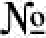 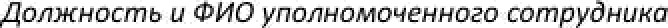 Приложение № 2к Административному регламентуФорма уведомления о выдаче положительного решения парковочного разрешения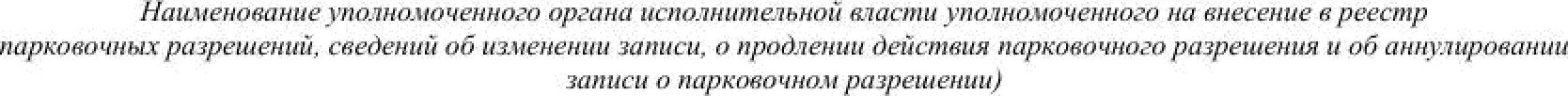 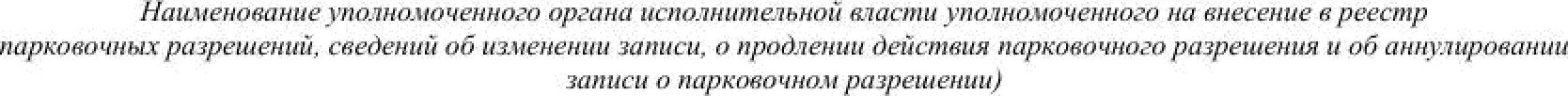 Кому: 	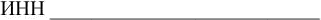 Представитель: 	  Контактные данные заявителя (представитель):		  Тел.: 	 Эл. Почта: 		УВЕДОМЛЕНИЕО внесении в реестр		) записи о парковочном разрешении от 	№• 	В реестр парковочных разрушений	) 	внесена записьНомер Вашего разрешения 	Парковочное разрешение действительно до 	Приложение№ 3 к Административному регламентуФорма решения об отказе в приеме документов, необходимых для предоставления услуги/об отказе в предоставлении услугиКому:ИНН:Представитель: 	  Контактные данные заявителя (представителя)- 		 Тел.: 	РЕШЕНИЕ«Получение парковочного разрешения, его изменение, продление или аннулирование»ОТ 	№ 	По результатам рассмотрения заявления от 		 			 администрацией на предоставление услуги 		 в приложенных к нему документов принято решение 	 			 по следующим основаниям: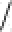 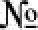 Разъяснения причин отказа:Дополнительно информируем:Вы	вправе	повторно	обратиться	в	орган,	уполномоченный	на	предоставленииуслуги 	с заявлением о предоставлении услуги после устранения указанных нарушений.Данный отказ может быть обжалован в досудебном порядке путем направления жалобы ворган, уполномоченный на предоставление услуги 	, а также в судебном порядке.Должность и ФИО уполномоченного сотрудникаПриложение № 4к Административному регламенту	о выдаче  уведомления о изменении или аннулировании парковочного разрешенияКому:ИНН:Представитель: 	 Контактные данные заявителя (представителя):		Тел.- 	 Эл. почта: 	УВЕДОМЛЕНИЕоб изменении/аннулировании записи в реестре парковочных разрешений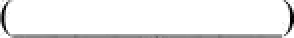 ОТ 	№ 	В реестре парковочных разрушений (	)	 изменена/аннулирована запись о парковочном разрешении в отношении транспортного средства 	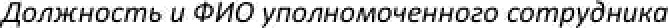 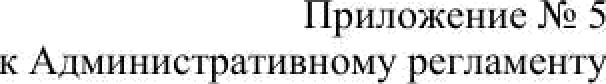 Состав, последовательность и сроки выполнения административных процедур (действий) при предоставлении муниципальной услугиСведения о представителеСведения о представителеКатегория представителяПолное наименованиеФамилияИмяОтчествоАдрес электронной почтыНомер телефонаДата рожденияПолСНИЛСАдрес регистрацииАдрес проживанияГражданствоСведенияо заявителеКатегория заявителяПолное наименованиеОГРНИПОГРНИННПараметры определения варианта предоставленияПараметры определения варианта предоставленияПеречень документовПеречень документовОснование для начала  административной процедурыОснование для начала  административной процедурыСодержание административных действийСодержание административных действийСодержание административных действийСрок выполнения административных действийСрок выполнения административных действийДолжностное лицо, ответственное за выполнение административного действияМесто выполнения административного действия/ используемая информационная системаМесто выполнения административного действия/ используемая информационная системаКритерии приятия решенийРезультат административного действияРезультат административного действияРезультат административного действия11222334556777Проверка документов и регистрация заявленияПроверка документов и регистрация заявленияПроверка документов и регистрация заявленияПроверка документов и регистрация заявленияПроверка документов и регистрация заявленияПроверка документов и регистрация заявленияПроверка документов и регистрация заявленияПроверка документов и регистрация заявленияПроверка документов и регистрация заявленияПроверка документов и регистрация заявленияПроверка документов и регистрация заявленияПроверка документов и регистрация заявленияПроверка документов и регистрация заявленияПроверка документов и регистрация заявленияПоступление заявления и документов для предоставления муниципальной услуги в администрациюПоступление заявления и документов для предоставления муниципальной услуги в администрациюПрием и проверка комплектности документов на наличие/отсутствие оснований отказа в приеме документов, предусмотренных пунктом 29 административного регламентаПрием и проверка комплектности документов на наличие/отсутствие оснований отказа в приеме документов, предусмотренных пунктом 29 административного регламентаПрием и проверка комплектности документов на наличие/отсутствие оснований отказа в приеме документов, предусмотренных пунктом 29 административного регламента1 рабочий день1 рабочий деньДолжностное лицо администрации, ответственное за предоставление муниципальной услугиАдминистрация/ГИСАдминистрация/ГИСРегистрация заявления и документов в ГИС (присвоение номера и датирование), назначение должностного лица, ответственного за предоставление муниципальной услуги и передача ему документовРегистрация заявления и документов в ГИС (присвоение номера и датирование), назначение должностного лица, ответственного за предоставление муниципальной услуги и передача ему документовРегистрация заявления и документов в ГИС (присвоение номера и датирование), назначение должностного лица, ответственного за предоставление муниципальной услуги и передача ему документовПоступление заявления и документов для предоставления муниципальной услуги в администрациюПоступление заявления и документов для предоставления муниципальной услуги в администрациюВ случае выявления оснований для отказа в приеме документов, направление Заявителю в электронной форме в личный кабинет на ЕПГУ решения о недостаточности представленных документов, с указанием на соответствующий документ, предусмотренный пунктом 26 административного регламента о выявленный нарушениях. Данные недостатки могут быть исправлены заявителем в течении 1 рабочего дня со дня поступления соответствующего уведомления заявителю.В случае выявления оснований для отказа в приеме документов, направление Заявителю в электронной форме в личный кабинет на ЕПГУ решения о недостаточности представленных документов, с указанием на соответствующий документ, предусмотренный пунктом 26 административного регламента о выявленный нарушениях. Данные недостатки могут быть исправлены заявителем в течении 1 рабочего дня со дня поступления соответствующего уведомления заявителю.В случае выявления оснований для отказа в приеме документов, направление Заявителю в электронной форме в личный кабинет на ЕПГУ решения о недостаточности представленных документов, с указанием на соответствующий документ, предусмотренный пунктом 26 административного регламента о выявленный нарушениях. Данные недостатки могут быть исправлены заявителем в течении 1 рабочего дня со дня поступления соответствующего уведомления заявителю.В день рассмотрения документовВ день рассмотрения документовДолжностное лицо администрации, ответственное за предоставление муниципальной услугиАдминистрация/ГИСАдминистрация/ГИСРегистрация заявления и документов в ГИС (присвоение номера и датирование), назначение должностного лица, ответственного за предоставление муниципальной услуги и передача ему документовРегистрация заявления и документов в ГИС (присвоение номера и датирование), назначение должностного лица, ответственного за предоставление муниципальной услуги и передача ему документовРегистрация заявления и документов в ГИС (присвоение номера и датирование), назначение должностного лица, ответственного за предоставление муниципальной услуги и передача ему документовВ случае исправления в течение указанного срока необходимых документов (сведений из документов) не исправления выявленных нарушений, формирование и направление Заявителю в электронной форме в личный кабинет на ЕПГУ уведомления об отказе в приеме документов, необходимых для предоставления муниципальной услуги, с указанием причин отказаВ случае исправления в течение указанного срока необходимых документов (сведений из документов) не исправления выявленных нарушений, формирование и направление Заявителю в электронной форме в личный кабинет на ЕПГУ уведомления об отказе в приеме документов, необходимых для предоставления муниципальной услуги, с указанием причин отказаВ случае исправления в течение указанного срока необходимых документов (сведений из документов) не исправления выявленных нарушений, формирование и направление Заявителю в электронной форме в личный кабинет на ЕПГУ уведомления об отказе в приеме документов, необходимых для предоставления муниципальной услуги, с указанием причин отказаВ случае отсутствия оснований для отказа в приеме документов, предусмотренных пунктом 29 административного регламента, регистрация заявления в электронной базе данных по учету документовВ случае отсутствия оснований для отказа в приеме документов, предусмотренных пунктом 29 административного регламента, регистрация заявления в электронной базе данных по учету документовВ случае отсутствия оснований для отказа в приеме документов, предусмотренных пунктом 29 административного регламента, регистрация заявления в электронной базе данных по учету документов1 рабочий день1 рабочий деньДолжностное лицо администрации, ответственное за регистрацию корреспонденцииАдминистрация/ГИСАдминистрация/ГИСНаправленное заявителю электронное сообщение о приеме заявления к рассмотрению  либо отказа в приеме заявления к рассмотрениюНаправленное заявителю электронное сообщение о приеме заявления к рассмотрению  либо отказа в приеме заявления к рассмотрениюНаправленное заявителю электронное сообщение о приеме заявления к рассмотрению  либо отказа в приеме заявления к рассмотрениюПроверка заявления и документов, представленных для получения муниципальной услугиПроверка заявления и документов, представленных для получения муниципальной услугиПроверка заявления и документов, представленных для получения муниципальной услуги1 рабочий день1 рабочий деньДолжностное лицо администрации, ответственное за регистрацию корреспонденцииАдминистрация/ГИСАдминистрация/ГИСНаправленное заявителю электронное сообщение о приеме заявления к рассмотрению  либо отказа в приеме заявления к рассмотрениюНаправленное заявителю электронное сообщение о приеме заявления к рассмотрению  либо отказа в приеме заявления к рассмотрениюНаправленное заявителю электронное сообщение о приеме заявления к рассмотрению  либо отказа в приеме заявления к рассмотрениюПроверка заявления и документов, представленных для получения муниципальной услугиПроверка заявления и документов, представленных для получения муниципальной услугиПроверка заявления и документов, представленных для получения муниципальной услуги1 рабочий день1 рабочий деньДолжностное лицо администрации, ответственное за предоставление муниципальной услугиАдминистрация/ГИСАдминистрация/ГИСНаличие/ отсутствие оснований для отказа в приеме документов, предусмотренных пунктом 29 административного регламентаНаправленное заявителю электронное сообщение о приеме заявления к рассмотрению  либо отказа в приеме заявления к рассмотрениюНаправленное заявителю электронное сообщение о приеме заявления к рассмотрению  либо отказа в приеме заявления к рассмотрениюНаправленное заявителю электронное сообщение о приеме заявления к рассмотрению  либо отказа в приеме заявления к рассмотрениюПроверка заявления и документов, представленных для получения муниципальной услугиПроверка заявления и документов, представленных для получения муниципальной услугиПроверка заявления и документов, представленных для получения муниципальной услуги1 рабочий день1 рабочий деньДолжностное лицо администрации, ответственное за предоставление муниципальной услугиАдминистрация/ГИСАдминистрация/ГИСНаправленное заявителю электронное сообщение о приеме заявления к рассмотрению  либо отказа в приеме заявления к рассмотрениюНаправленное заявителю электронное сообщение о приеме заявления к рассмотрению  либо отказа в приеме заявления к рассмотрениюНаправленное заявителю электронное сообщение о приеме заявления к рассмотрению  либо отказа в приеме заявления к рассмотрениюНаправление Заявителю электронного сообщения о приеме заявления к рассмотрению либо отказа в приеме заявления к рассмотрению с обоснованием отказаНаправление Заявителю электронного сообщения о приеме заявления к рассмотрению либо отказа в приеме заявления к рассмотрению с обоснованием отказаНаправление Заявителю электронного сообщения о приеме заявления к рассмотрению либо отказа в приеме заявления к рассмотрению с обоснованием отказа1 рабочий день1 рабочий деньДолжностное лицо администрации, ответственное за предоставление муниципальной услугиАдминистрация/ГИСАдминистрация/ГИСНаправленное заявителю электронное сообщение о приеме заявления к рассмотрению  либо отказа в приеме заявления к рассмотрениюНаправленное заявителю электронное сообщение о приеме заявления к рассмотрению  либо отказа в приеме заявления к рассмотрениюНаправленное заявителю электронное сообщение о приеме заявления к рассмотрению  либо отказа в приеме заявления к рассмотрениюПолучение сведений посредством СМЭВПолучение сведений посредством СМЭВПолучение сведений посредством СМЭВПолучение сведений посредством СМЭВПолучение сведений посредством СМЭВПолучение сведений посредством СМЭВПолучение сведений посредством СМЭВПолучение сведений посредством СМЭВПолучение сведений посредством СМЭВПолучение сведений посредством СМЭВПолучение сведений посредством СМЭВПолучение сведений посредством СМЭВПолучение сведений посредством СМЭВПолучение сведений посредством СМЭВПакет зарегистрированных документов, поступивших должностному лицу, ответственному за предоставление муниципальной услугиПакет зарегистрированных документов, поступивших должностному лицу, ответственному за предоставление муниципальной услугиНаправление межведомственных запросов в органы и организации, указанные в пункте 16 административного регламента, в том числе с использованием системы межведомственного электронного взаимодействияНаправление межведомственных запросов в органы и организации, указанные в пункте 16 административного регламента, в том числе с использованием системы межведомственного электронного взаимодействияНаправление межведомственных запросов в органы и организации, указанные в пункте 16 административного регламента, в том числе с использованием системы межведомственного электронного взаимодействия1 рабочий день1 рабочий деньДолжностное лицо администрации, ответственное за предоставление муниципальной услугиАдминистрация/ГИСАдминистрация/ГИСОтсутствие документов, необходимых для предоставления муниципальной услуги, находящихся в распоряжении государственных органовНаправление межведомственного запроса в органы (организации), предоставляющие документы (сведения), предусмотренные пунктом 29 административного регламента, в том числе с использованием системы межведомственного электронного взаимодействияНаправление межведомственного запроса в органы (организации), предоставляющие документы (сведения), предусмотренные пунктом 29 административного регламента, в том числе с использованием системы межведомственного электронного взаимодействияНаправление межведомственного запроса в органы (организации), предоставляющие документы (сведения), предусмотренные пунктом 29 административного регламента, в том числе с использованием системы межведомственного электронного взаимодействияПакет зарегистрированных документов, поступивших должностному лицу, ответственному за предоставление муниципальной услугиПакет зарегистрированных документов, поступивших должностному лицу, ответственному за предоставление муниципальной услугиНаправление межведомственных запросов в органы и организации, указанные в пункте 16 административного регламента, в том числе с использованием системы межведомственного электронного взаимодействияНаправление межведомственных запросов в органы и организации, указанные в пункте 16 административного регламента, в том числе с использованием системы межведомственного электронного взаимодействияНаправление межведомственных запросов в органы и организации, указанные в пункте 16 административного регламента, в том числе с использованием системы межведомственного электронного взаимодействия1 рабочий день1 рабочий деньДолжностное лицо администрации, ответственное за предоставление муниципальной услугиАдминистрация/ГИСАдминистрация/ГИСОтсутствие документов, необходимых для предоставления муниципальной услуги, находящихся в распоряжении государственных органовНаправление межведомственного запроса в органы (организации), предоставляющие документы (сведения), предусмотренные пунктом 29 административного регламента, в том числе с использованием системы межведомственного электронного взаимодействияНаправление межведомственного запроса в органы (организации), предоставляющие документы (сведения), предусмотренные пунктом 29 административного регламента, в том числе с использованием системы межведомственного электронного взаимодействияНаправление межведомственного запроса в органы (организации), предоставляющие документы (сведения), предусмотренные пунктом 29 административного регламента, в том числе с использованием системы межведомственного электронного взаимодействияПакет зарегистрированных документов, поступивших должностному лицу, ответственному за предоставление муниципальной услугиПакет зарегистрированных документов, поступивших должностному лицу, ответственному за предоставление муниципальной услугиПолучение ответов на межведомственные запросы, формирование полного комплекта документовПолучение ответов на межведомственные запросы, формирование полного комплекта документовПолучение ответов на межведомственные запросы, формирование полного комплекта документов1 рабочий день1 рабочий деньДолжностное лицо администрации, ответственное за предоставление муниципальной услугиАдминистрация/ГИСАдминистрация/ГИСОтсутствие документов, необходимых для предоставления муниципальной услуги, находящихся в распоряжении государственных органовНаправление межведомственного запроса в органы (организации), предоставляющие документы (сведения), предусмотренные пунктом 29 административного регламента, в том числе с использованием системы межведомственного электронного взаимодействияНаправление межведомственного запроса в органы (организации), предоставляющие документы (сведения), предусмотренные пунктом 29 административного регламента, в том числе с использованием системы межведомственного электронного взаимодействияНаправление межведомственного запроса в органы (организации), предоставляющие документы (сведения), предусмотренные пунктом 29 административного регламента, в том числе с использованием системы межведомственного электронного взаимодействияПакет зарегистрированных документов, поступивших должностному лицу, ответственному за предоставление муниципальной услугиПакет зарегистрированных документов, поступивших должностному лицу, ответственному за предоставление муниципальной услугиПолучение ответов на межведомственные запросы, формирование полного комплекта документовПолучение ответов на межведомственные запросы, формирование полного комплекта документовПолучение ответов на межведомственные запросы, формирование полного комплекта документов1 рабочий день1 рабочий деньДолжностное лицо администрации, ответственное за предоставление муниципальной услугиАдминистрация/ГИСАдминистрация/ГИСПолучение документов (сведений), необходимых для предоставления муниципальной услугиПолучение документов (сведений), необходимых для предоставления муниципальной услугиПолучение документов (сведений), необходимых для предоставления муниципальной услугиРассмотрение документов и сведенийРассмотрение документов и сведенийРассмотрение документов и сведенийРассмотрение документов и сведенийРассмотрение документов и сведенийРассмотрение документов и сведенийРассмотрение документов и сведенийРассмотрение документов и сведенийРассмотрение документов и сведенийРассмотрение документов и сведенийРассмотрение документов и сведенийРассмотрение документов и сведенийРассмотрение документов и сведенийРассмотрение документов и сведенийПакет зарегистрированных документов, поступивших должностному лицу, ответственному за предоставление муниципальной услуги Пакет зарегистрированных документов, поступивших должностному лицу, ответственному за предоставление муниципальной услуги Пакет зарегистрированных документов, поступивших должностному лицу, ответственному за предоставление муниципальной услуги Проведение соответствия документов и сведений требованиям нормативных правовых актов предоставления муниципальной услуги1 рабочий день1 рабочий день1 рабочий деньДолжностное лицо администрации, ответственное за предоставление муниципальной услугиАдминистрация/ГИСАдминистрация/ГИСОснования отказа в предоставлении муниципальной услуги, предусмотренные пунктом 29 административного регламентаПроект результата предоставления муниципальной услугиПроект результата предоставления муниципальной услугиПроект результата предоставления муниципальной услугиПринятие решенияПринятие решенияПринятие решенияПринятие решенияПринятие решенияПринятие решенияПринятие решенияПринятие решенияПринятие решенияПринятие решенияПринятие решенияПринятие решенияПринятие решенияПринятие решенияПроект результата предоставления муниципальной услугиПроект результата предоставления муниципальной услугиПринятие решения о предоставлении муниципальной услуги или об отказе в предоставлении услугиПринятие решения о предоставлении муниципальной услуги или об отказе в предоставлении услуги1 рабочий день1 рабочий день1 рабочий деньДолжностное лицо администрации, ответственное за предоставление муниципальной услуги; руководитель администрации или иное уполномоченное лицоАдминистрация/ГИСАдминистрация/ГИСРезультат предоставления муниципальной услуги, подписанный усиленной квалификационной подписью руководителя администрации или иного уполномоченного им лицаПроект результата предоставления муниципальной услугиПроект результата предоставления муниципальной услугиФормирование решения во предоставлении муниципальной услуги или об отказе в предоставлении муниципальной услуги, создается автоматически в форме электронного документаФормирование решения во предоставлении муниципальной услуги или об отказе в предоставлении муниципальной услуги, создается автоматически в форме электронного документа1 рабочий день1 рабочий день1 рабочий деньДолжностное лицо администрации, ответственное за предоставление муниципальной услуги; руководитель администрации или иное уполномоченное лицоАдминистрация/ГИСАдминистрация/ГИСРезультат предоставления муниципальной услуги, подписанный усиленной квалификационной подписью руководителя администрации или иного уполномоченного им лицаВыдача результатаВыдача результатаВыдача результатаВыдача результатаВыдача результатаВыдача результатаВыдача результатаВыдача результатаВыдача результатаВыдача результатаВыдача результатаВыдача результатаВыдача результатаВыдача результатаФормирование и регистрация результата муниципальной услуги, указанного в пункте 17 Административного регламента, в форме электронного документа в ГИСРегистрация результата предоставления муниципальной услугиРегистрация результата предоставления муниципальной услугиРегистрация результата предоставления муниципальной услугиРегистрация результата предоставления муниципальной услугиВ сроки, установленные соглашением о взаимодействии между администрацией и многофункциональным центромДолжностное лицо администрации, ответственное за предоставление муниципальной услугиДолжностное лицо администрации, ответственное за предоставление муниципальной услугиАдминистрация/ АИС многофункционального центраУказание заявителем в запросе способа выдачи результата муниципальной услуги в многофункциональном центре, а также подача запроса через многофункциональный центрУказание заявителем в запросе способа выдачи результата муниципальной услуги в многофункциональном центре, а также подача запроса через многофункциональный центрУказание заявителем в запросе способа выдачи результата муниципальной услуги в многофункциональном центре, а также подача запроса через многофункциональный центрВыдача результата муниципальной услуги заявителю в форме бумажного документа, подтверждающего содержание электронного документа, заверенного печатью многофункционального центра, внесение сведений в ГИС о выдаче результата муниципальной услугиВыдача результата муниципальной услуги заявителю в форме бумажного документа, подтверждающего содержание электронного документа, заверенного печатью многофункционального центра, внесение сведений в ГИС о выдаче результата муниципальной услугиФормирование и регистрация результата муниципальной услуги, указанного в пункте 17 Административного регламента, в форме электронного документа в ГИСНаправление в многофункциональный центр результата муниципальной услуги, указанного в пункте 17 административного регламента, в форме электронного документа, подписанного усиленной квалификационной электронной подписью уполномоченного лица администрации Направление в многофункциональный центр результата муниципальной услуги, указанного в пункте 17 административного регламента, в форме электронного документа, подписанного усиленной квалификационной электронной подписью уполномоченного лица администрации Направление в многофункциональный центр результата муниципальной услуги, указанного в пункте 17 административного регламента, в форме электронного документа, подписанного усиленной квалификационной электронной подписью уполномоченного лица администрации Направление в многофункциональный центр результата муниципальной услуги, указанного в пункте 17 административного регламента, в форме электронного документа, подписанного усиленной квалификационной электронной подписью уполномоченного лица администрации В сроки, установленные соглашением о взаимодействии между администрацией и многофункциональным центромДолжностное лицо администрации, ответственное за предоставление муниципальной услугиДолжностное лицо администрации, ответственное за предоставление муниципальной услугиАдминистрация/ АИС многофункционального центраУказание заявителем в запросе способа выдачи результата муниципальной услуги в многофункциональном центре, а также подача запроса через многофункциональный центрУказание заявителем в запросе способа выдачи результата муниципальной услуги в многофункциональном центре, а также подача запроса через многофункциональный центрУказание заявителем в запросе способа выдачи результата муниципальной услуги в многофункциональном центре, а также подача запроса через многофункциональный центрВыдача результата муниципальной услуги заявителю в форме бумажного документа, подтверждающего содержание электронного документа, заверенного печатью многофункционального центра, внесение сведений в ГИС о выдаче результата муниципальной услугиВыдача результата муниципальной услуги заявителю в форме бумажного документа, подтверждающего содержание электронного документа, заверенного печатью многофункционального центра, внесение сведений в ГИС о выдаче результата муниципальной услугиНаправление заявителю результата предоставления муниципальной услуги в личный кабинет на ЕПГУНаправление заявителю результата предоставления муниципальной услуги в личный кабинет на ЕПГУНаправление заявителю результата предоставления муниципальной услуги в личный кабинет на ЕПГУВ день регистрации результата предоставления муниципальной услугиВ день регистрации результата предоставления муниципальной услугиДолжностное лицо администрации, ответственное за предоставление муниципальной услугиГИСГИСРезультат предоставления муниципальной услуги формируется автоматически в форме электронного документа, подписанного усиленной квалификационной подписью уполномоченного лица администрации и направляется Заявителю в личный кабинетРезультат предоставления муниципальной услуги формируется автоматически в форме электронного документа, подписанного усиленной квалификационной подписью уполномоченного лица администрации и направляется Заявителю в личный кабинетВнесение результата муниципальной услуги в реестр решенийВнесение результата муниципальной услуги в реестр решенийВнесение результата муниципальной услуги в реестр решенийВнесение результата муниципальной услуги в реестр решенийВнесение результата муниципальной услуги в реестр решенийВнесение результата муниципальной услуги в реестр решенийВнесение результата муниципальной услуги в реестр решенийВнесение результата муниципальной услуги в реестр решенийВнесение результата муниципальной услуги в реестр решенийВнесение результата муниципальной услуги в реестр решенийВнесение результата муниципальной услуги в реестр решенийВнесение результата муниципальной услуги в реестр решенийВнесение результата муниципальной услуги в реестр решенийВнесение результата муниципальной услуги в реестр решенийФормирование и регистрация результата муниципальной услуги, указанного в пункте 17 административного регламента, в форме электронного документа в ГИСФормирование и регистрация результата муниципальной услуги, указанного в пункте 17 административного регламента, в форме электронного документа в ГИСВнесение сведений о результате предоставления муниципальной услуги, указанном в пункте 17 административного регламента, в реестр решенийВнесение сведений о результате предоставления муниципальной услуги, указанном в пункте 17 административного регламента, в реестр решенийВнесение сведений о результате предоставления муниципальной услуги, указанном в пункте 17 административного регламента, в реестр решений1 рабочий день1 рабочий деньДолжностное лицо администрации, ответственное за предоставление муниципальной услугиГИСГИСРезультат предоставления муниципальной услуги, указанный в пункте 17 административного регламента внесен в реестрРезультат предоставления муниципальной услуги, указанный в пункте 17 административного регламента внесен в реестр